CALENDAR OF LIBRARY CLOSINGS2020Wednesday			January 1			New Year’s DaySunday			April 12			Easter**Monday			May 25			Memorial DaySaturday			July 4			Independence DayMonday			September 7		Labor DayWednesday			November 25		Thanksgiving Eve (close at 5pm)Thursday			November 26		Thanksgiving DayThursday			December 24		Christmas Eve (close at 2pm)Friday			December 25		Christmas DayThursday			December 31		New Year’s Eve (close at 2pm)With the exception of Easter Sunday**, all full-time staff will be paid for the above six full-day closings and two half-day closings. (Part-time staff whose normal schedule would include any of these days will receive pro-rated holiday pay).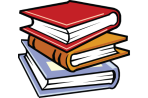 Rose Memorial Library will remain open on the following holidays, but staff will have the option of taking the day off or working their shift at the premium rate of time and one-half AND earning a floating holiday. Substitutes will also be offered the premium rate.Monday			January 20			Martin Luther King Jr. DayMonday			February 17		President’s DayMonday			October 12			Columbus DayWednesday			November 11		Veteran’s DayFriday			November 27		Day after ThanksgivingFloating holidays need to be coordinated with coverage requirements and approved by the Library Director at least 30 days in advance. Floating holidays will expire in 180 days.Regular hours:		Monday through Thursday		10am – 8pm				Friday					10am – 7pm				Saturday					10am – 4pm				Sunday					 noon – 4pmSummer hours:		Closed Sundays, June 28 through September 6Calendar may be subject to change with notice.